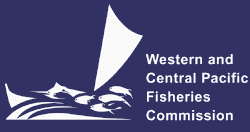 NORTHERN COMMITTEE FIFTEENTH REGULAR SESSION – 6 September 2019Portland, Oregon, United States of AmericaNOTICE OF MEETING AND MEETING ARRANGEMENTSWCPFC-NC15-2019/01In accordance with the Commission Rules of Procedure, Members, cooperating non-Members and Participating Territories (CCMs) are invited to attend the Fifteenth Regular Session of the Northern Committee (NC15) of the Commission for the Conservation and Management of Highly Migratory Fish Stocks in the Western and Central Pacific Ocean.  NC15 meeting will take place at the Hilton Portland Downtown, Portland, Oregon, United States of America, from 3 to 6 September 2019.  The NC15 will start on 3 September but will be adjourned immediately after its opening so that the 4th Joint IATTC-WCPFC NC Working Group Meeting on the Management of Pacific Bluefin Tuna will be held on 3 and 4 September. All participants to NC15 are invited to attend the Joint Working Group Meeting. A Catch Documentation Scheme Technical Meeting will be held at the same place on 2 September 2019.NC15 Meeting DocumentsProvisional agenda will be posted by 4 June 2019. Additional meeting documents will be available on the WCPFC NC15 	Meeting page: https://www.wcpfc.int/meetings/nc15. All participants will be individually responsible for downloading their meeting documents and printing them as needed. Please contact the Secretariat (sungkwon.soh@wcpfc.int) if you experience any difficulties.Registration On-line meeting registration is available at the NC15 meeting site. The on-line registration system and authorization can be accessed at https://www.wcpfc.int/meetings/nc15. All participants are requested to register using this facility.Meeting VenueThe meeting venue will be: Hilton Portland Downtown921 SW Sixth Avenue, Portland, OR, 97204, USATel: +1-503-226-1611 Fax: +1-503-220-2565www.portland.hilton.comVisas for the USAParticipants are required to ask their governments on the status of visa requirements to the USA. There are many websites for the visa information.ClimateHistorical average temperature of Portland is 25°C / 10°C during the meeting period.Funding for Developing Countries and TerritoriesAccording to the decision made by WCPFC9, six small island developing States would be funded for travel to the NC meeting, with priority given to RMI, FSM and Palau.  These are in addition to the Cook Islands, Fiji and Vanuatu who are members of the Northern Committee. Formal nominations for participants to receive this support should be submitted to the Secretariat (aaron.nighswander@wcpfc.int) by 1 August 2019 under the signature of their WCPFC Official Contact for eligible developing countries and participating territories. The latest travel for nominees should be finalized is two weeks prior to commencing travel.Accommodation OptionsA block of rooms have been reserved at the Hilton Portland Downtown at a special rate of $178 USD + tax (for 9/1) and $184 USD + tax (for 9/2-9/6). Please visit the Hilton Portland Downtown website at www.portland.hilton.com and enter the three letter code: WCP into the Group / Convention Code box when making the reservation. You may also call 1-800-HILTONS and speak with a reservations agent to book a room. In order to receive the group rate, reservations must be made by August 5, 2019. Transportation Options from Portland International Airport to Hilton Portland DowntownThe Hilton Portland Downtown is approximately 10 miles from the Portland International Airport. Below are several options for transportation between Portland International Airport and the Hilton Portland Downtown.Driving directions – approximately 30 minute driveFrom Airport Way: RT on HWY 205 South; RT on I-84 west; Approx. 4 miles, Follow signs to City Center/Morrison St. Go over Morrison Bridge; Go straight 5 blocks; LT on SW Broadway; LT on Salmon, LT on SW 6th Ave. Front doors will be on the left.Taxi – approximately 30 minute drive (~$35 USD)Lyft and Uber both operate in PortlandShuttle Bus – (~14 $USD one-way or $24 round trip)See http://www.bluestarbus.com/downtown-express.phpSubway – approximately 40 minutes ($2.50 USD)The MAX Light Rail – Red Line runs from Portland International Airport (PDX) to downtown Portland. The closest stations to the Portland Hilton Downtown are Mall/SW 5th Avenue and Pioneer Square North coming from the Airport (~3.5 blocks) and Pioneer Square South and Mall SW 4th going to the Airport (~1.5 blocks).The MAX station and ticket machines are located on the lower level, next to the south baggage claim area (turn right at the base of the escalator).The first train of the day arrives at PDX at 4:45 a.m. The last train departs PDX at 11:50 p.m.NOTE: MAX ticket machines only accept credit/debit cards.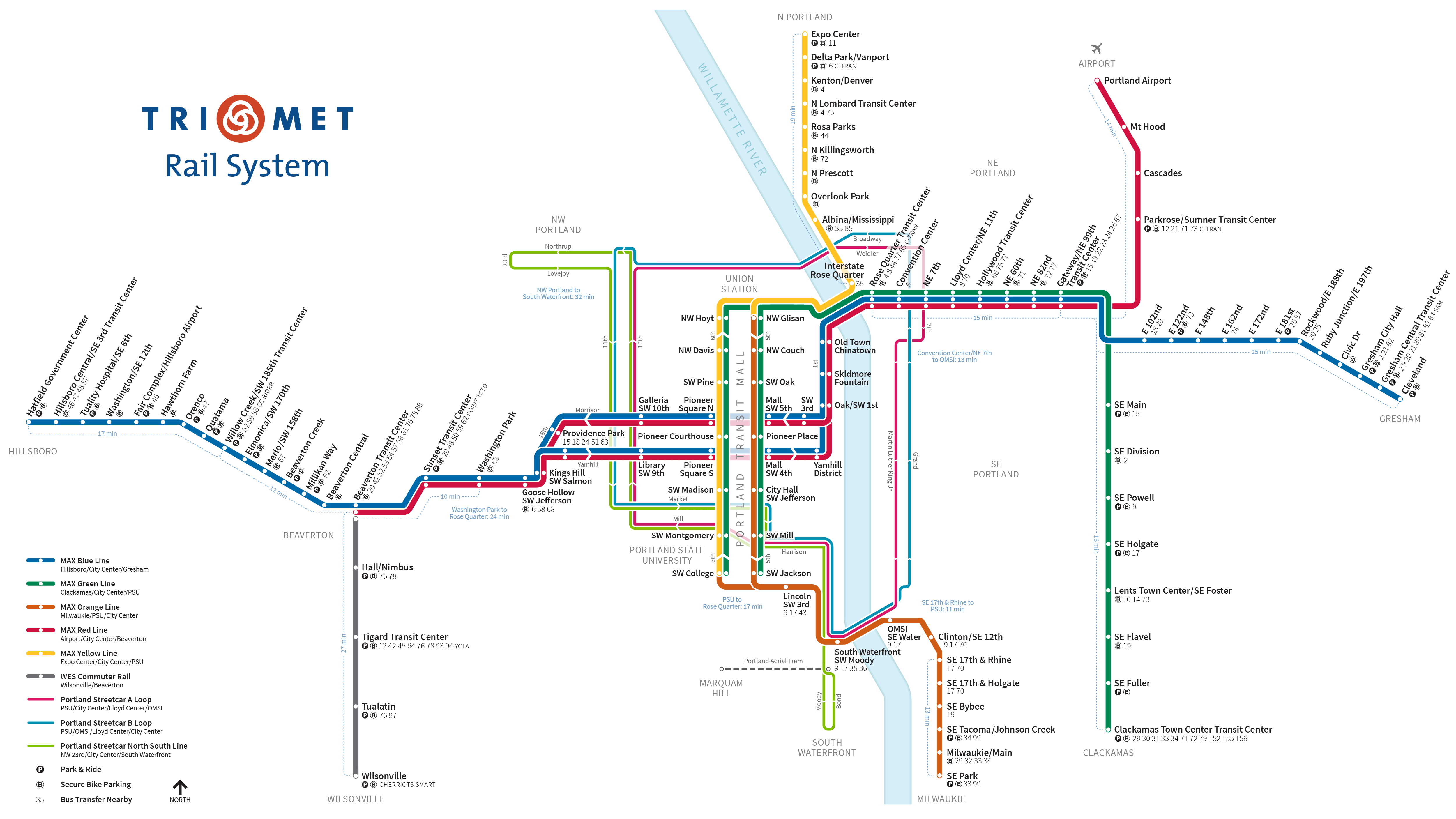 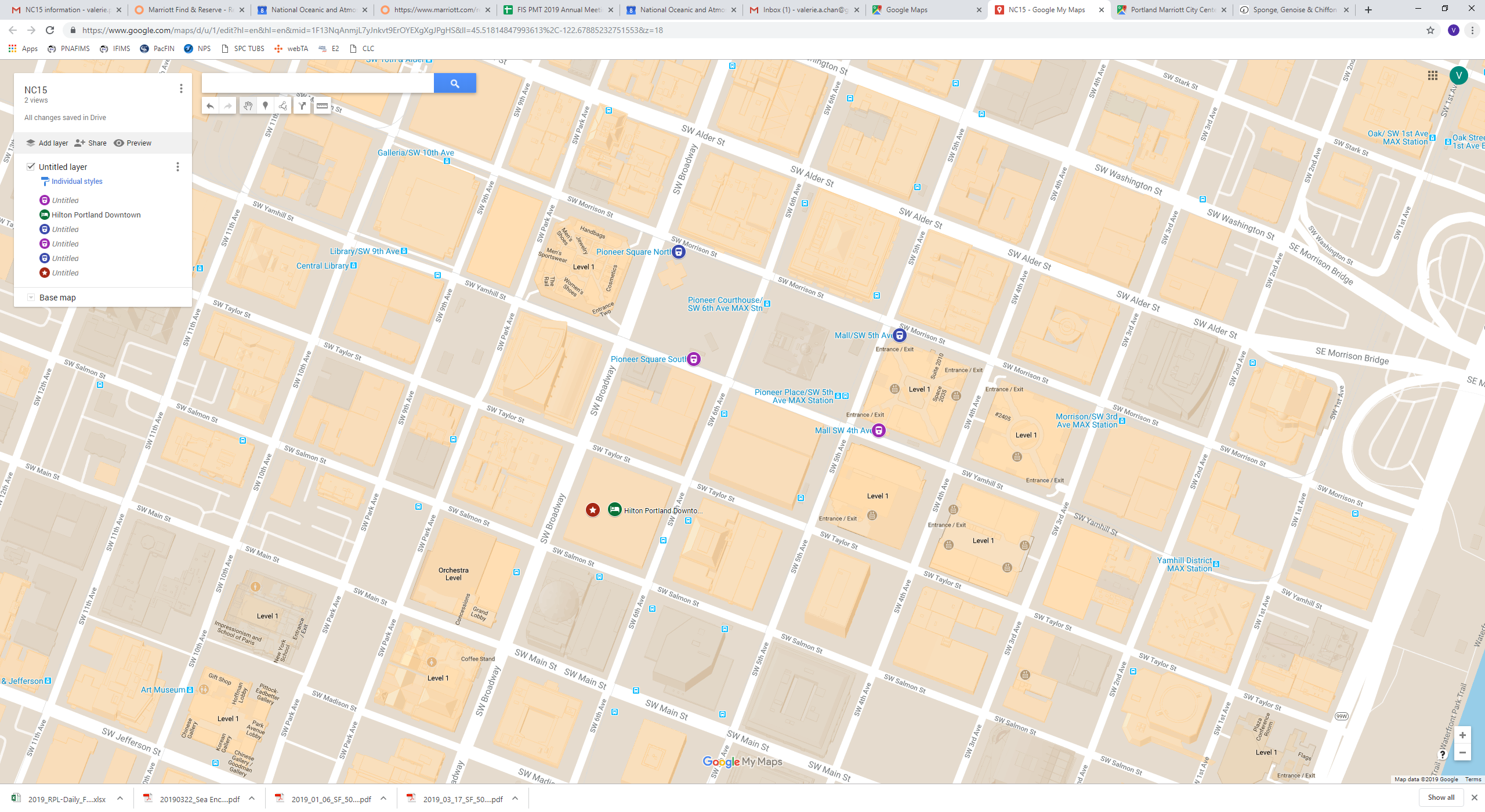 